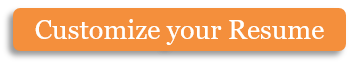  Certificate To redeem this certificate worth $500, please visit http://www.hloom.com.Choose the merchandise you would like to purchase and proceed to the checkout.This certificate is in U.S. dollars and is redeemable for merchandise only.
It cannot be refunded, nor is it transferable.Copyright information - Please read© This Free Certificate Template is the copyright of Hloom.com. You can download and modify this template for your own personal use. You can (and should!) remove this copyright notice (click here to see how) before using this template.You may not distribute or resell this template, or its derivatives, and you may not make it available on other websites without our prior permission. All sharing of this template must be done using a link to http://www.hloom.com/certificates/. For any questions relating to the use of this template please email us - info@hloom.com